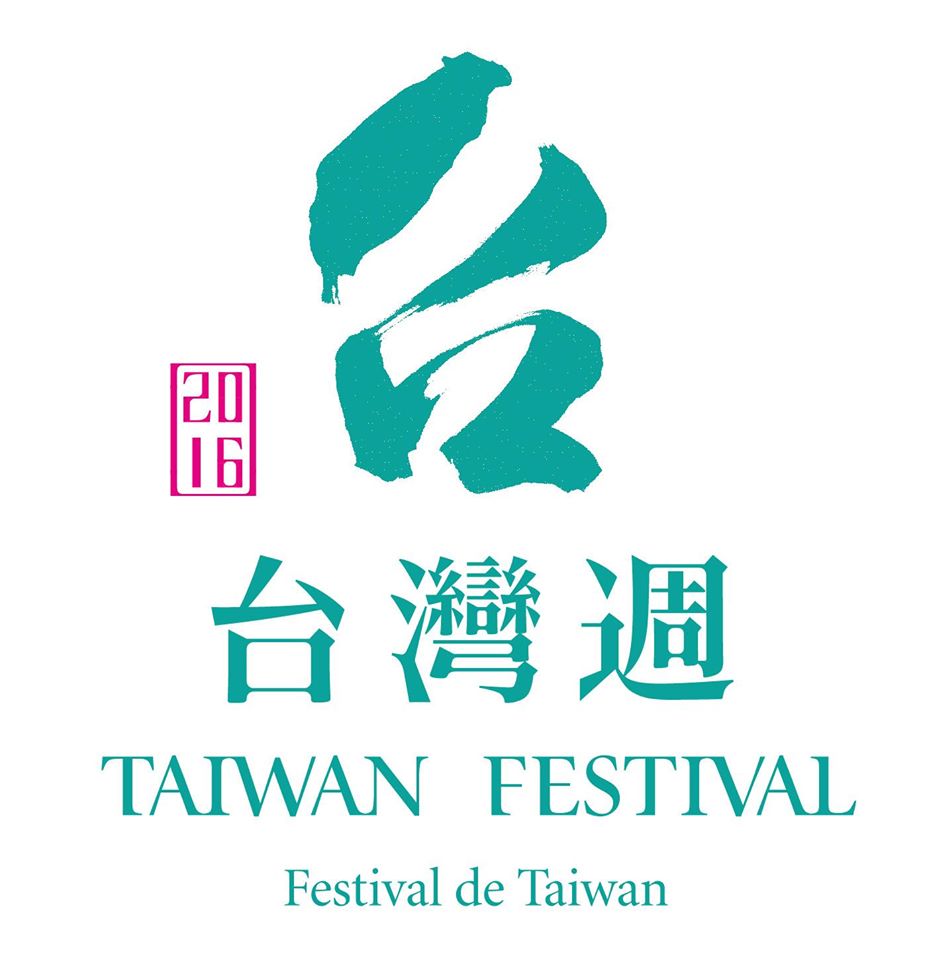 新聞稿光華新聞文化中心  《台灣週》活動五位社會創新達人聽他們的故事，認識你所不知道台灣多元觀點，從這裡開始四月的國父紀念館邀您來聽不一樣的台灣故事！第二屆「台灣週」(Taiwan Festival)系列活動將帶來台灣最美的風景，展現台灣多元的生活風格，不按牌理出牌的青年故事，「聽他們的故事，認識你所不知道的台灣」。由台北經濟文化辦事處（澳門）與駐香港的光華新聞文中心合辦的今年「台灣週」活動，以「為島嶼說故事」為主題，於4月8日至17日一連10天在澳門國父紀念館舉辦，包括展覽、講座、工作坊，2場露天音樂會，另外，並與影意志(澳門)電影協會合辦以教育及成長歷程為主題的「青春議事—台灣小影展」，分別以「愛與勇氣」及「青春紀事」兩大主題於14日（星期四）、16（星期六）及17日（星期日）在戀愛．電影館免費放映。 共計14場大小活動。澳門台北經濟文化辦事處主任盧長水表示，人人都說「台灣最美的風景是人」，本次活動邀請了五位平均年齡不到35歲的青年夢想家、實踐家，來到國父紀念館說他們的故事，讓澳門朋友認識不一樣的台灣。繼去年首度在澳門舉辦的「台灣週」將國父紀念館變身為雜誌圖書館，這次剪紙藝術家楊士毅，為澳門量身訂製，從島嶼的概念創作出發連結台灣與澳門，將國父紀念館庭園作為展場，邀請澳門朋友一同擁抱海洋與島嶼!策劃此次活動的光華新聞文化中心主任盧健英表示，「台灣最美的風景是人」這句話背後令人聯想的是「什麼人創造什麼風景？」因此今年「台灣週—為島嶼說故事」邀請楊士毅、徐芳筠、吳欣澤、高耀威、蔡昇達，這五位藝術家以及社會創新倡議者，來展現他們創造的風景。他們共同的特色就是「想的和別人不一樣」，以及不怕失敗的精神，這也因此形成了台灣多元價值的文化景觀，也就是華人社會常形容台灣的「人情味」。「人情味並不是古老或上一代的東西，在他們身上，我們看到進行式。」盧健英說。這五位社會創新達人包括：用剪紙說故事的金獎導演楊士毅，用西塔琴走進世界的吳欣澤，放棄紐約畫廊及香港蘇富比的工作，用行腳認識故鄉的徐芳筠，改造台南正興街成為最具話題性一條街的高耀威，推動台灣冷門景點復甦計畫的「歐北來」旅遊達人蔡昇達，藉由五位社會創新達人不同的故事，生活變得更有趣，印證「這個時代不需要大人物，微小與微笑就是改變的力量。」台灣週記者會特別邀請藝術家楊士毅來澳出席記者會，楊士毅本身為一位紀錄片導演，因為一次大陸旅行而開始了剪紙創作，為了此次創作，他特地走訪澳門各處，此次他從島嶼的概念創作出發，想與澳門朋友分享他從黑沙漁村、東望洋燈塔上感受到的澳門。活動期間舉辦「擁抱．島嶼交換故事」戶外裝置展，亦將放映台灣多部紀錄片，其中楊士毅導演的紀錄片「在路的遠方看見光」，是一部關於愛與閱讀的影片，關心台灣偏鄉閱讀推廣，藉由愛與陪伴帶給孩子改變未來的力量。台灣噶瑪蘭族裔音樂創作人吳欣澤，從小即立下「聽遍世上的聲音」為志業，並多次前往印度與東南亞，學習世界音樂與歌謠的融合再造，成為一名專職的西塔琴歌者。並成立台灣第一個西塔琴樂團西尤（see you)樂團，多次協力台灣流行音樂界歌手包括張惠妹、蔡依林等的演唱會。2006年發行首張華人世界第一張西塔琴演奏專輯《亞洲的心跳》。這場難得一見的講座音樂會將於 9日晚上7點半在國父紀念館庭院舉行。台灣週第二週的活動則是與影意志(澳門)電影協會合作，於戀愛．電影館舉行的《青春議事—台灣小影展》。分別以「愛與勇氣」及「青春紀事」兩大主題單元，安排5部長片、6部短片免費放映。短片作品包括《爸爸的手指頭》、《在路的遠方看見光》、及描述台南奇美博物館藏品故事的《博物館藏品選粹》，俱是鮮少公開播放的作品。長片作品包括：《暑假作業》、《翻滾吧！阿信》、《九降風》、《野球孩子》、《飛行少年》等多部入圍國際影展或得獎作品。台灣週將於4月8日下午6點半於國父紀念館盛大開幕，以剪紙藝術家楊士毅的展覽作為開幕活動，歡迎大家前來。9日晚上7點半則由吳欣澤演出《從太平洋到印度洋 - 西塔琴音吟遊之旅》，10日下午5點半蔡昇達與新生代創作歌手馬詠恩一同彈唱的《島嶼拼圖—台灣冷門景點復甦計畫》講唱音樂會，講述如何用深度在地旅行，讓大家重新認識台灣。馬詠恩是花蓮馬遠部落的布農族原住民，台玖線樂團主唱。 歡迎民眾登記留座索票參加。詳細活動內容及網上留座請登入網站：taiwanfestmo.tw，或電：853-62890000。更多台灣週節目內容說明如下：展覽08-17/04   10：00 - 18：00  《擁抱．島嶼交換故事》戶外裝置展「剪紙要思考的不是你能拿到什麼，而是你要拿掉什麼。」楊士毅是位攝影師、也曾入圍金馬獎的導演，現在則是位剪紙藝術家。人稱阿貴的他，年紀輕輕便嶄露頭角，「爸爸的手指頭」曾入圍金馬獎最佳創作短片。2007年他申請參加雲門舞集的「流浪者計畫」，遠赴陜西學習剪紙，因而轉變創作風貌；如今用手上的紙花創作寄託對生命的致敬和感恩。他說：剪紙是一種藉由「捨去」而創造「擁有」的過程，透過思考抉擇尋找其中的安定力量。剪紙藝術家楊士毅(阿貴)，從島嶼的概念出發，想與澳門朋友分享更多的溫暖故事與心意，邀請澳門朋友一起在自己的島嶼找尋故事，回到曾經站在澳門東望洋燈塔眺望海洋、買一條鹹魚作為心意、一起捕魚的成長回憶。而呼應國父天下為公的理想，希望每個人都是同樣的幸福，活動期間歡迎澳門朋友交換故事，來換一片藝術作品。13/03  10：00  15：00《剪心意 說故事》工作坊09/04  10：00        《剪心意 說故事》工作坊 /楊士毅講座09/04  15：00  《減燈看見光—城市古蹟光美學推動者》/徐芳筠「推理念與賣骨董一樣，是用說故事的方式在溝通價值。」徐芳筠是中強光電文化藝術基金會執行長，她的流浪人生故事，有許多精彩與註解。曾被國際蘇富比拍賣公司任命為中國瓷器專家，從昔日的紐約動輒數十億元的骨董拍賣，到決定回到台灣流浪、體會人生，從藝術經紀到非營利教育推廣，與您分享點亮全台首座「光之廟宇」台南風神廟的歷程，「感光台南」計劃如何將光美學揉合了在地人文之美，開啟光影與城市美學的對話。10/04  15：00  《「正興聞」全宇宙第一本街道刊物》/高耀威「全世界的人看到彩虹，都會很開心。」高耀威2007創立品牌「彩虹來了」，定居台南於正興街開店，近幾年與鄰居店家串聯發起「正興一條街」群聚概念，陸續於街頭舉辦「小屋唱遊正興街」、「大好青空-台南巷弄尋物市集」，並創立街頭刊物「正興聞」，以正興街做為報導主軸，所以他們也號稱是「全球首創街道特刊」，豐富呈現街道大小人事物，販售所得持續投入街區自主營造，街道力量改變台南。講座音樂會09/04  19：30  《從太平洋到印度洋 -西塔琴音吟遊之旅》/吳欣澤「熱情是人生唯一一件要先搞定的事情。」 吳欣澤，一個期望透過音樂改變世界的原生音樂家，從小立志「聽遍世上所有的有趣音樂」。為「流浪者計畫」獎助金首位音樂類獲獎者，前往印度學習西塔琴（Sitar）演奏，以及世界音樂融合的訓練。期望以音樂作為橋樑，感動世上更多需要熱情的人們，藉此提醒著世上的人們，要勇敢前往尋找自身的熱情與夢想。10/04  17：30  《「島嶼拼圖」—台灣冷門景點復甦計畫》/蔡昇達「人生至少歐北來一次：這個島嶼教我的事。」蔡昇達2012年和幾位朋友創立了「歐北來」團體，進行「冷門景點復甦計畫」，「島嶼拼圖」概念是用商業模式讓部落文化永續傳承：不只是旅行，更是教育。透過居遊的深度在地旅行，讓大家重新認識台灣。這群年輕人歐北來壯遊台灣的故事，成為推動他們繼續向前的夢想。本次將由新生代創作歌手馬詠恩一同彈唱，馬詠恩是花蓮馬遠部落的布農族原住民，台玖線樂團的主唱。電影放映《青春議事—台灣小影展》「愛與勇氣」主題單元14/4  19:00  / 16/4  19:00《在路的遠方看見光》Reading with Love楊士毅Yang, Shi-Yi在台灣的偏鄉，資源不足、環境受限，甚至是單親及隔代教養的問題，讓許多偏鄉孩子的未來總是少了許多的選擇，也因此在台灣有一群人希望用閱讀讓孩子看見寬廣的世界，藉由愛與陪伴帶給孩子改變未來的力量。14/4  19:00  / 16/4  19:00《爸爸的手指頭》Father’s Finger楊士毅Yang, Shi-Yi導演楊士毅的自傳式短片，描述阿貴與父親的故事，取材自他的真實生活，片中充滿對父親的感念。怯生生的兒子阿貴從小看著爸爸殘缺的手指頭，想像著爸爸斷指的原因，由長大後的阿貴憶及與父親相處的點滴。16/4  14:00《暑假作業》A Time in Quichi	張作驥Chang, Tso-Chi透過小學生的眼睛，來看大人的世界以及生死的議題。觸及了成長路上的孤獨，主題之一是放在現代社會的親子疏離，但另一個更感人的主題，則是他如何面對好友的死亡。16/4  17:00《飛行少年》They Are Flying	黃嘉俊Huang, Chia-Chun「飛行」少年取自「非行」少年的諧音，意指行為偏差的意思，這群失親失養、遭家庭或學校遺棄的孩子們，他們身心傷痕累累，宛如支離破碎的拼圖，因此學園的師長們試圖帶領他們走過青春迷霧，重新拼湊出完整的人生圖像。騎單輪車挑戰環島一千公里？是的，一旦讓這些孩子重拾自信，體驗成功的滋味，他們的人生便能產生正面能量，本片熱血而激勵人心。「青春紀事」主題單元17/4  14:00《野球孩子》Baseball Boys	廖敬堯、沈可尚Liao, Ching-Yao & Shen, Ko-Shang影片敘述一群快將告別童年的國小棒球隊隊員，即將在畢業前夕參加最後一次大型少棒比賽，球隊里每個野球孩子都不敢懈怠，這場比賽不但是他們辛苦練球的總驗收，更是他們告別童年的代表作。有別於鬥志昂揚的主流「熱血運動片」，此片更聚焦在台灣東部原住民小男孩的「童年生活」與「成長」母題。這是一部成長電影，棒球本身亦是一種「啟蒙儀式」，記錄了孩子們身心上從兒童轉為少年的成長歷程。17/4  17:00《九降風》Winds of September林書宇Tom Shu-Yu Lin 講述竹東高中九個學生的青春故事，描述1996年那個年代的學生生活與職棒。啟蒙成長電影，有叛逆的青春年少、萌發的愛恨情愫，也有年少輕狂、血氣方剛，小團體內有向心忠誠、也有離心背叛。敘事平行於九○年代台灣職棒之沉淪，隱喻成長過程中的失落。17/4  19:00《翻滾吧！阿信》Jump Ashin! 林育賢 Lin, Yu-Hsien導演改編親哥哥林育信的真實故事，講述身為體操選手的他從小刻苦訓練、如何渡過生命中的叛逆迷失歲月，最終浴火重生、奪回榮耀的熱血故事。這部電影實際探討追求夢想在現實生活中遇到挫折與阻礙，但只要肯堅持，就會有希望成功。14/4  20:00特映《博物館藏品選粹》短片單元《百年管風琴》Chimei Museum Pipe Organ、《滾筒音樂盒》Cylinder Music Box、《探索中世紀彩繪木雕》Revealing the making of medival polychrome wood figure Standing Figure of Christ Child、《三把小提琴與鋼琴自動合奏樂器》Hupfeld Phonoliszt-Violina 楊士毅Yang, Shi-Yi光華新聞文化中心 地址：香港灣仔港灣道18號中環廣場49樓4907室  電話：852- 2523 5555   傳真：852- 2522 2801   網址：www.taiwanculture-hk.org